TUKE HF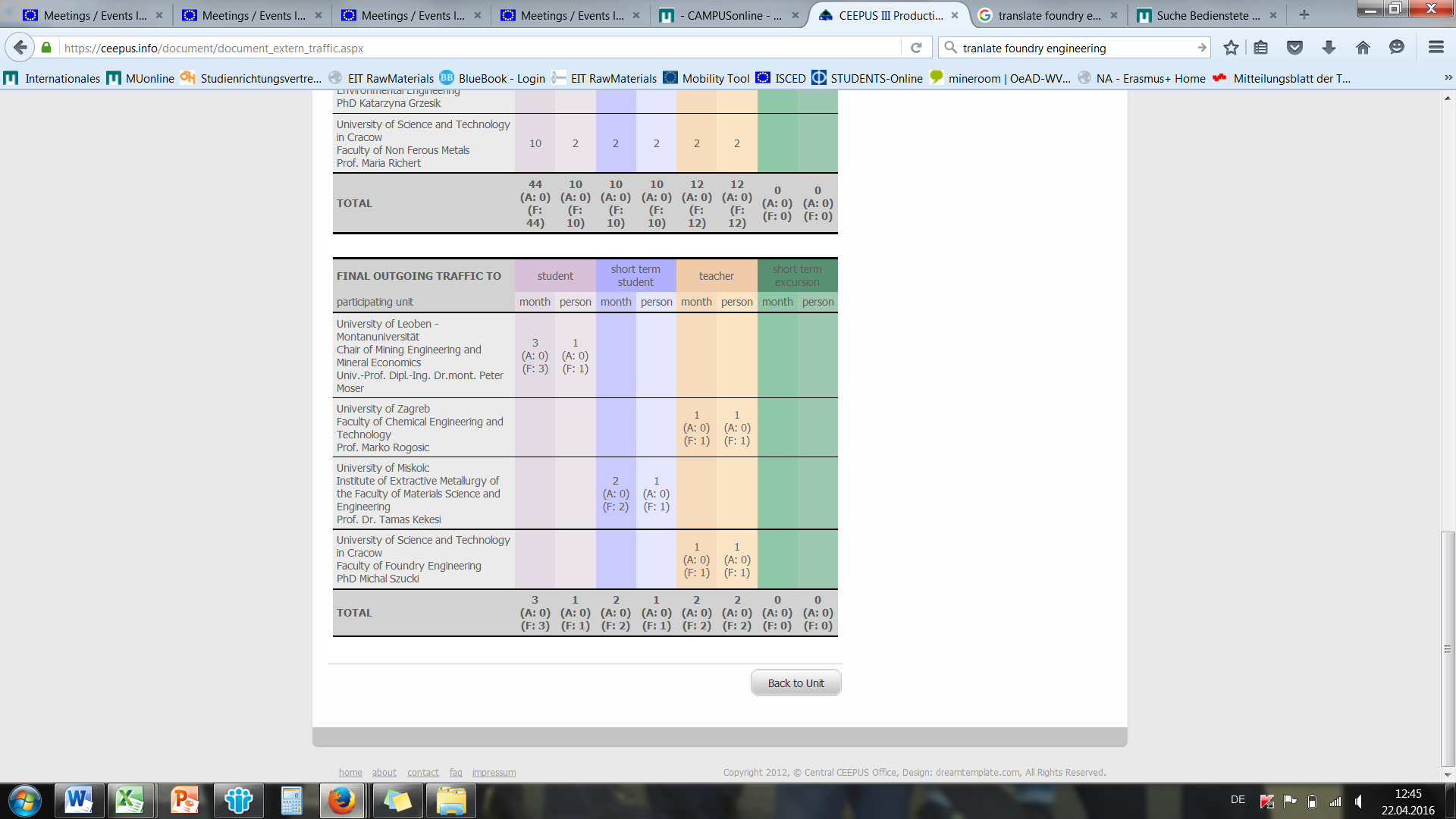 